Тема: «четные и нечетные числа» 2 класс «Школа 2100» (математика Петерсон Л.Г.)Учитель начальных классов высшей категории Алексеева Марина Васильевна МОАУ «СОШ № 15 г. Орска»Цель: ввести понятия   «чётные  числа» и «нечётные числа».Образовательные:Закрепить таблицу умножения на 2 и соответствующие случаи  деления.Познакомить учащихся с чётными и нечётными числами;Совершенствовать умения отрабатывать вычислительные навыки.  Развивающие:Развивать логическое мышление, кругозор, математическую речь, обогащать словарный запас терминами. Формировать умения самостоятельно применять имеющие знания.Продолжать работу с учащимися по формированию организации своей деятельности, самопроверки и самоконтроля.  Воспитательные:Воспитывать чувство гордости за свою страну.Призвать учащихся к здоровому образу жизни.Воспитывать коммуникативные умения, навыки коллективной работы, любовь к природе и бережное отношение к растениям. Познавательные УУДУметь  «читать» и объяснять информацию, заданную с помощью схематических рисунков, схем, кратких записей.Составлять, понимать и объяснять простейшие алгоритмы (план действий) при работе с конкретным заданием;Уметь добывать информацию из разных источников.Коммуникативные УУД:Работать в команде разного наполнения (паре, малой группе, целым классом).Вносить свой вклад в работу для достижения общих результатов.Активно участвовать в обсуждениях, возникающих на уроке.Четко формулировать ответы на вопросы других учеников и педагога.Участвовать в обсуждениях, работая в паре.Не бояться собственных ошибок и участвовать в их обсуждении.Работать с консультантами и помощниками в своей группе. Регулятивные  УУД:Принимать участие в обсуждении и формулировании цели конкретного задания.Принимать участие в обсуждении и формулировании алгоритма выполнения конкретного задания (составление плана действий).Выполнять работу в соответствии с заданным планом.  Участвовать в оценке и обсуждении полученного результата.Личностные УУД:Понимать и оценивать свой вклад в решение общих задач.Быть толерантным к чужим ошибкам и другому мнению.Оборудование:1. Презентация2. Факел.3. Сапоги – скороходы.4. Маршрутный лист.5. Варежки (работа в парах) по 5 штук.6. Комочки снега по 4 штук.7. Цель: выяснить, какие числа относятся к «четным», а какие  - к «нечётным».9. Словарь.10. Учебник. 11. Номера групп.12. Задание 1 группе + березки и елочки.13. Задание 2 группе + тучки + облака.14. Задание 3 группе + картинки варежки, лыжи, палки, санки, шарф.15. Задание 4 группы +   солнышко и месяц.16. Алгоритм.17. Физминутка.18. Горнолыжные костюмы.19. Летние вещи.20. Маленькие факелы. 21. Картина горы.22. Картина леса.23. Домашнее задание. 24. Фрагмент фильма.I. Мотивация учебной деятельности.Слайд 1.Эллада, воспетая поэтами, Эллада!
Лучами солнца согрета щедро ты.И твой горит огонь,
Зажженный на Олимпе.-Ребята, как можно связать это четверостишие с событием, которое скоро произойдет   в нашей стране? (22 Олимпийские игры в г. Сочи на Красной поляне 7 – 23 февраля).-Какая страна является родиной олимпийских игр? (Древняя Греция)Слайд 2 .-Здесь, у подножия горы Кронос, в долине реки Алфей, до сих зажигается олимпийский огонь современных Игр. Отсюда начинается факельная эстафета. Наше занятие будет проходить на Красной поляне. Вы пронесете факел и подниметесь на самую высокую точку горы, откуда будет дан старт горнолыжникам. И перед вами откроется обзор олимпийской деревни и спортивных сооружений.  Вы поведете меня за собой к вершине знаний, к своим    победам.  II. Актуальзация учебной деятельности и постановка проблемной ситуации.-А помогут нам в этом  сапоги – скороходы, которые впервые появились в Греции. Они назывались «Рассуждение», «Доказательство».  Слайд 3.В народе говорят: «Два сапога – пара».- Что будете делать во время урока? (рассуждать и доказывать). -Повторим только тот материал, который пригодится для открытия нового знания. Поможет нам «Волшебная труба». (интерактивная доска, не загружается, объем большой). Слайд 4,5.-Мы с вами уже   поднялись на плато Роза Долина, которое находится на высоте 560 м. Перед нами открывается  единый объект, на котором пройдут соревнования по сноуборду.Слайд 6. -Я предлагаю вам поработать с данными числами. 17, 20, 19,  16, 12,  2,  – По какому признаку можно разбить  данные числа?  (Двузначные, однозначные, круглые).                                                                                                                                                                                  3. Выявление места и причины затруднения.-А еще, по какому признаку можно разбить данные числа? Есть еще способ!- Столкнулись с затруднением!-Чтобы выйти из затруднения   и найти другой способ разбиения чисел    предлагаю вам выполнить практическую работу в парах.Выполнение пробного действия- На столе у вас лежат варежки. Сосчитайте, сколько их? (5)- Разложите варежки парами. - Что значит, разложить парами? - Вы смогли выполнить это задание?  - Перед вами снежки. - Посчитайте, сколько их?  (4)- Разделите снежки между собой. Как будете делить? (поровну)- Что значит поровну? (пополам). - Как это пополам, на 2.- Какой вывод можно сделать? - Делится число 4 на 2? А 5? - Значит, число 4 делится на 2, а число 5 не делится на 2. - Значит, есть числа, которые делятся на 2 , и числа, которые не делятся.4. Построение проекта выхода из затруднения.- Кто знает, как называются такие числа? («четные» и «нечетные»). - Сформулируйте тему урока. («Четные» и « нечетные» числа»).- Какую   поставите цель вашей дальнейшей деятельности?Цель: выяснить, какие числа относятся к четным, а какие к нечетным, узнаем особенности четных и нечетных чисел.- Из каких источников мы можем получить информацию по данной теме?   (интернет, взрослые, словари, у учителя, из учебника…).1 группе дать словарь2 группе дать учебник3 группа идет к взрослым4 группа к учителю- Так какие же числа называются «четными»? (правило, например: 2 4 6 8 10). А «нечетными»?  (1 3 5 7 9).           5. Реализация построенного проекта.Приступаем к реализации данной цели. -Где в жизни нам пригодятся эти знания? Хотите узнать? Слайд 7, 8. -Номера домов, четная, нечетная сторона улиц. В поездах номера спальных мест: нижние «нечетные», а верхние « четные». Такт в танце на 4 и 8 считают, расписание приема врачей. Кто вяжет четное количество рядов и нечетное. - На Красной поляне два искусственных озера, давайте наполним их нашими знаниями. А зачем озера нужны, мы узнаем позже. «Водоворот». Потренируемся определять четное число или нечетное. (тоже интерактивная доска)-Оказывается, по трубам вода из озер поступает в пушки, которые выдувают искусственный снег. Слайд 9. -Начался снегопад, разобьемся на группы, так легче нам продолжать подъем.Предлагаю вам закрепить знания работой  в группах. Мне нужна помощь (два ученика).- Два  конверта надо отдать группам, у которых четные номера, а 2  - группам с нечетными номерами. Вам 1 минута дается. Таймер включить!1 группа: предлагаю заполнить цепочку, соотнести ответ с надписью на картинке. Выбрать нужную картинку и прикрепить на лист. Если нечетное число – берём елочки, если « четное» - березки.                    - 5                    + 4                 : 2               2 группа: заполните цепочку и выберите нужную фигуру.  Если нечетное, то прикрепляем тучки, если четное - то облака.                   - 5                х 2                : 2               3 группа: выбирают только парные картинки (варежки, лыжи, лыжные палки).(работают стоя у доски).4 группа: решают задачу.  В первый день в соревнованиях участвовало 15 команд, а во второй день на 3 команды больше. Сколько команд участвовало во второй день?  (15 + 3 = 18) Если четный ответ –   солнышко, если нечетный  - месяцУпражнения для глаз. Слайд 10.Проверка.      (Самооценка).- у лыжника своя дорога, а нам надо продолжать подъем, двигаться к цели. Слайд 11.Алгоритм. Давайте будем рассуждать и доказывать.- Нас встречают талисманы Олимпиады. Они напоминают, что мы должны идти строго по тропинкам, не сбиться в пути. 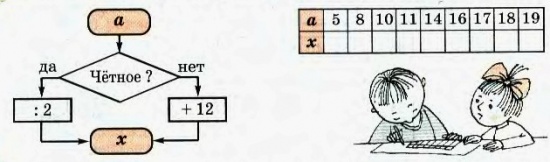 Самооценка Алгоритм – это порядок действий в программе.Взаимопроверка.Физминутка (песня В. Шаинского «Все мы делим пополам»).-Как в песне В. Шаинского друзья всё делили? (пополам) Что значит «пополам»? (на 2 части, поровну) Значит, у них было какое количество предметов? (чётное) Они настоящие друзья.6. Первичное закрепление с проговариванием во внешней речи.Слайд 12. -Мы уже поднялись на  Роза Хутор - Плато (1170м). Факел переставить. Склоны экстрим парка и финишной зоны.Рядом проходит канатная дорога.- Хотите покататься?- Я тоже. Не боитесь?-В объявлении сказано, что через день работают канатные дороги с закрытыми кабинками и  с открытыми (кресельного типа). Вы сами узнайте, в каких кабинках поедем. -Перед вами календарь: учащиеся  первого варианта зачеркивают нечетные числа, а второго –  четные.- Какую особенность вы заметили при выполнении задания? (числа через один).- Какое сегодня число?- Значит, в каких кабинках поедем? Будем наслаждаться горным воздухом. Надо больше находиться на свежем воздухе, заботиться о своем здоровье.Слайд 13.Проверьте по эталону.                                       СамооценкаПродолжаем подъем. Любуемся природой.Слайд 14. -Оказывается, четные и нечетные числа обладают замечательным свойством. Я предоставляю вам возможность открыть эти свойства самостоятельно.  Если мы находим сумму двух четных чисел,  то получаем … четное. Докажите выражениями. Если четное и нечетное, то в результате …нечетное. Докажите выражениями.Если два нечетных, то … четное. Докажите выражениями.      При сложении…             Ч + Ч = Ч             Ч + Н = Н             Н + Н =Ч                   Самооценка   При сложении двух одинаковых чисел, четные это числа или нечетные в результате всегда будут четные числа.Воспользуйтесь данным свойством и разрешите ситуацию и докажите, что Вова оказался прав.-Славе надо было купить  2 талисмана. Он  не знал, сколько стоит один талисман. Но когда продавец сказал с вас 15 рублей, он воскликнул: «Не может быть!» Почему он уверен, что продавец ошибся.-Продолжаем подъем. Слайд 15. -Перед нами открывается вид на олимпийские объекты, где состоятся турниры по десяти дисциплинам. Здесь проложены   горнолыжные трассы.       7. Самостоятельная работа. Включение в систему знаний и повторение.Скоро достигнем цели!-Чем выше поднимаемся, тем холоднее или теплее становится? - Нам нужна теплая одежда.  Итогом вашей работы будут ваши модели. Перед вами модели одежды, выбираем  те модели, на которых  записаны только  четные числа и свой костюм на выставку!  (на «горнолыжных костюмах» - четные числа, а на «юбках», «платьях», «сандаликах» - нечетные). 1 3 5 7 9 2 4 6 8 10     Самооценка- Так по какому же ещё признаку можем разбить числа? (четные и нечетные) Слайд 16. Слайд 17, 18, 19, 20. Вид с вершины, высота 2320 м. На сегодня это самая высокая точка для спуска в Красной Поляне. Роза Пик 2320м. Олимпийская деревни.9. Рефлексия учебной деятельности на уроке.- Мы с вами на самой высокой точке   Красной поляны. Давайте оглянемся назад и проанализируем свою деятельность. - Какую цель вы перед собой ставили? (выяснить какие числа относятся к четным, а какие к  нечетным числам).– Достигли цели? Докажите. (Мы узнали, какие числа  четные, а какие  нечетные).- Если вам было очень трудно работать на уроке, то поставьте свой факел у подножья горы. Если были  затруднения, то на плато Роза Долина. Кому было легко,  на самой высокой точке нашего подъёма.Я вижу, дети достигли поставленной цели. И наши факелы зажгли большой огонь вашей победы! А если у кого – то и остались трудности, то где мы тренируемся? (дома)Слайд 21.Домашнее задание состоит из трех частей. Каждый из вас выберет ту часть, с которой может справиться. И в заключении я хочу вас призвать к тому, чтобы вы стремились к здоровому образу жизни, любили спорт, так как он развивает точность, быстроту реакции, силу, выносливость и массу других качеств. Я надеюсь, что кто-то из вас станет участником Олимпийских игр и в очередной раз прославит наш город.       А пока мы с вами будем болеть за наши команды на играх в Сочи!!!Слайды 22 – если останется время.Повторяем правила дорожного движения. а4567х